MANAGEMENT AND GROWTH PERFORMANCE OF JAPANESE QUAIL IN KHAZA QUAIL FARM AND HATCHERY LIMITED, CHITTAGONG.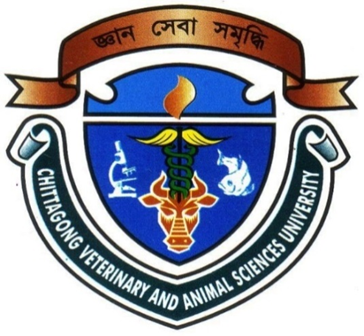                                             By  TAPAS ROY BARMAN Roll No: 10/05 Reg. No: 00484 Intern ID. : A – 03 Session: 2009 – 2010A production Report submitted in partial satisfaction of the requirements for the degree ofDOCTOR OF VETERINARY MEDICINEFaculty of Veterinary MedicineCHITTAGONG VETERINARY AND ANIMAL SCIENCES UNIVERSITY, KHULSHI, CHITTAGONG.MANAGEMENT AND GROWTH PERFORMANCE OF JAPANESE QUAIL IN KHAZA QUAIL FARM AND HATCHERY LIMITED, CHITTAGONG.                                      Approved:                      …………………………………………………………….                                    Professor Dr. Goutam Buddha Das                                   Dept. of Animal Science and Nutrition                       Chittagong Veterinary and Animal Sciences University                                                   December, 2015